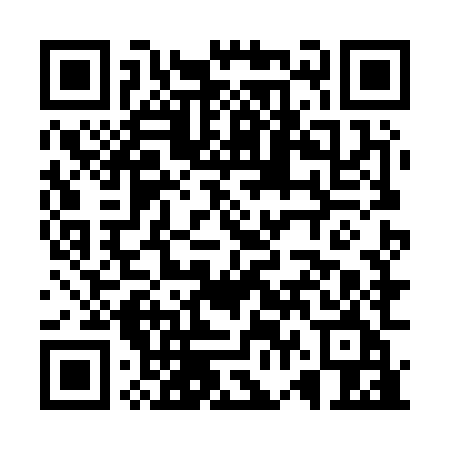 Prayer times for Port Stephens, AustraliaWed 1 May 2024 - Fri 31 May 2024High Latitude Method: NonePrayer Calculation Method: Muslim World LeagueAsar Calculation Method: ShafiPrayer times provided by https://www.salahtimes.comDateDayFajrSunriseDhuhrAsrMaghribIsha1Wed5:016:2411:492:505:126:312Thu5:016:2511:492:495:126:303Fri5:026:2611:482:495:116:304Sat5:036:2711:482:485:106:295Sun5:036:2711:482:475:096:286Mon5:046:2811:482:475:086:277Tue5:046:2911:482:465:076:278Wed5:056:2911:482:455:066:269Thu5:066:3011:482:455:056:2510Fri5:066:3111:482:445:056:2511Sat5:076:3211:482:435:046:2412Sun5:076:3211:482:435:036:2313Mon5:086:3311:482:425:026:2314Tue5:096:3411:482:425:026:2215Wed5:096:3411:482:415:016:2216Thu5:106:3511:482:405:006:2117Fri5:106:3611:482:405:006:2118Sat5:116:3611:482:394:596:2019Sun5:116:3711:482:394:596:2020Mon5:126:3811:482:394:586:1921Tue5:126:3811:482:384:586:1922Wed5:136:3911:482:384:576:1823Thu5:146:4011:482:374:576:1824Fri5:146:4011:482:374:566:1825Sat5:156:4111:482:374:566:1726Sun5:156:4211:492:364:556:1727Mon5:166:4211:492:364:556:1728Tue5:166:4311:492:364:556:1629Wed5:176:4411:492:354:546:1630Thu5:176:4411:492:354:546:1631Fri5:186:4511:492:354:546:16